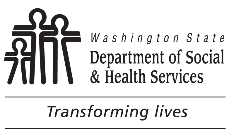 	Attachment B 	AGING AND LONG-TERM SUPPORT ADMINISTRATION (ALTSA)	  Assisted Living Facility Request for Documentation	Attachment B 	AGING AND LONG-TERM SUPPORT ADMINISTRATION (ALTSA)	  Assisted Living Facility Request for Documentation	Attachment B 	AGING AND LONG-TERM SUPPORT ADMINISTRATION (ALTSA)	  Assisted Living Facility Request for Documentation	Attachment B 	AGING AND LONG-TERM SUPPORT ADMINISTRATION (ALTSA)	  Assisted Living Facility Request for DocumentationASSISTED LIVING FACILITY NAMEASSISTED LIVING FACILITY NAMEASSISTED LIVING FACILITY NAMELICENSE NUMBERLICENSE NUMBERINSPECTION DATEINSPECTION DATELICENSOR NAMELICENSOR NAMELICENSOR NAMEInspection Type:    Initial     Full     Follow up     Monitoring     Complaint:  Number      	Inspection Type:    Initial     Full     Follow up     Monitoring     Complaint:  Number      	Inspection Type:    Initial     Full     Follow up     Monitoring     Complaint:  Number      	Inspection Type:    Initial     Full     Follow up     Monitoring     Complaint:  Number      	Inspection Type:    Initial     Full     Follow up     Monitoring     Complaint:  Number      	  The field office has contacted the Ombuds.Licensee / Administrator:  Please provide the following documentation to the licensors per WAC 388-78A-3140.  The field office has contacted the Ombuds.Licensee / Administrator:  Please provide the following documentation to the licensors per WAC 388-78A-3140.  The field office has contacted the Ombuds.Licensee / Administrator:  Please provide the following documentation to the licensors per WAC 388-78A-3140.  The field office has contacted the Ombuds.Licensee / Administrator:  Please provide the following documentation to the licensors per WAC 388-78A-3140.  The field office has contacted the Ombuds.Licensee / Administrator:  Please provide the following documentation to the licensors per WAC 388-78A-3140.Documentation due to licensor within two (2) hours of entrance:Documentation due to licensor within two (2) hours of entrance:Documentation due to licensor within two (2) hours of entrance:Documentation due to licensor within two (2) hours of entrance:Received:Resident InformationResident InformationResident InformationResident InformationResident InformationResident Characteristic Roster, DSHS 10-362* or Resident List, DSHS 10-361 or facility list of all licensed rooms (occupied and vacant), and all residents including roommates, room number, and language spoken if not fluent in English.  If a nonresident is in a licensed room, indicate nonresident.  Provide one copy for each inspection team member. Resident Characteristic Roster, DSHS 10-362* or Resident List, DSHS 10-361 or facility list of all licensed rooms (occupied and vacant), and all residents including roommates, room number, and language spoken if not fluent in English.  If a nonresident is in a licensed room, indicate nonresident.  Provide one copy for each inspection team member. Resident Characteristic Roster, DSHS 10-362* or Resident List, DSHS 10-361 or facility list of all licensed rooms (occupied and vacant), and all residents including roommates, room number, and language spoken if not fluent in English.  If a nonresident is in a licensed room, indicate nonresident.  Provide one copy for each inspection team member. Resident Characteristic Roster, DSHS 10-362* or Resident List, DSHS 10-361 or facility list of all licensed rooms (occupied and vacant), and all residents including roommates, room number, and language spoken if not fluent in English.  If a nonresident is in a licensed room, indicate nonresident.  Provide one copy for each inspection team member. * Note:	Maintaining a Resident Characteristic Roster, DSHS 10-362, expedites onsite inspection time.
This form can be located at https://www.dshs.wa.gov/fsa/forms/* Note:	Maintaining a Resident Characteristic Roster, DSHS 10-362, expedites onsite inspection time.
This form can be located at https://www.dshs.wa.gov/fsa/forms/* Note:	Maintaining a Resident Characteristic Roster, DSHS 10-362, expedites onsite inspection time.
This form can be located at https://www.dshs.wa.gov/fsa/forms/* Note:	Maintaining a Resident Characteristic Roster, DSHS 10-362, expedites onsite inspection time.
This form can be located at https://www.dshs.wa.gov/fsa/forms/* Note:	Maintaining a Resident Characteristic Roster, DSHS 10-362, expedites onsite inspection time.
This form can be located at https://www.dshs.wa.gov/fsa/forms/Staff / Administrative InformationStaff / Administrative InformationStaff / Administrative InformationStaff / Administrative InformationStaff / Administrative InformationComplete list of staff, position title, shift, hire date (first date worked for pay), and day and month of birth.  Provide one copy for each inspection team member.Complete list of staff, position title, shift, hire date (first date worked for pay), and day and month of birth.  Provide one copy for each inspection team member.Complete list of staff, position title, shift, hire date (first date worked for pay), and day and month of birth.  Provide one copy for each inspection team member.Complete list of staff, position title, shift, hire date (first date worked for pay), and day and month of birth.  Provide one copy for each inspection team member.Three weeks of staffing schedules as actually worked including nursing, dietary staff, and housekeeping / laundry staff.Three weeks of staffing schedules as actually worked including nursing, dietary staff, and housekeeping / laundry staff.Three weeks of staffing schedules as actually worked including nursing, dietary staff, and housekeeping / laundry staff.Three weeks of staffing schedules as actually worked including nursing, dietary staff, and housekeeping / laundry staff.System for and access to personnel files and resident records (requests for specific resident and staff records will occur during the inspection). System for and access to personnel files and resident records (requests for specific resident and staff records will occur during the inspection). System for and access to personnel files and resident records (requests for specific resident and staff records will occur during the inspection). System for and access to personnel files and resident records (requests for specific resident and staff records will occur during the inspection). Name and phone numbers of administrator / designee.Name and phone numbers of administrator / designee.Name and phone numbers of administrator / designee.Name and phone numbers of administrator / designee.Documentation due to licensor by end of entrance day:Documentation due to licensor by end of entrance day:Documentation due to licensor by end of entrance day:Documentation due to licensor by end of entrance day:Received:Disclosure of services.Disclosure of services.Disclosure of services.Disclosure of services.Copy of evidence of general and professional liability insurance coverage (must have name and address of the facility on the document). Copy of evidence of general and professional liability insurance coverage (must have name and address of the facility on the document). Copy of evidence of general and professional liability insurance coverage (must have name and address of the facility on the document). Copy of evidence of general and professional liability insurance coverage (must have name and address of the facility on the document). Four weeks of menus as served, activity schedule. Four weeks of menus as served, activity schedule. Four weeks of menus as served, activity schedule. Four weeks of menus as served, activity schedule. Emergency manual, disaster plan, Respiratory Protection Program protocol, Medicaid contract, mandated reporting records for abuse / neglect, nurse delegation protocol. Emergency manual, disaster plan, Respiratory Protection Program protocol, Medicaid contract, mandated reporting records for abuse / neglect, nurse delegation protocol. Emergency manual, disaster plan, Respiratory Protection Program protocol, Medicaid contract, mandated reporting records for abuse / neglect, nurse delegation protocol. Emergency manual, disaster plan, Respiratory Protection Program protocol, Medicaid contract, mandated reporting records for abuse / neglect, nurse delegation protocol. Pet policy and records. Pet policy and records. Pet policy and records. Pet policy and records. Changes in physical environment and Approved Construction Review projects since last full inspection.  Changes in physical environment and Approved Construction Review projects since last full inspection.  Changes in physical environment and Approved Construction Review projects since last full inspection.  Changes in physical environment and Approved Construction Review projects since last full inspection.  Copies of any waivers / exceptions / exemptions to rules. Copies of any waivers / exceptions / exemptions to rules. Copies of any waivers / exceptions / exemptions to rules. Copies of any waivers / exceptions / exemptions to rules. Resident Register (Discharge Information / Move Out Record) List of residents discharged in last six months with forwarding address and reason for discharge (if deceased write deceased).Resident Register (Discharge Information / Move Out Record) List of residents discharged in last six months with forwarding address and reason for discharge (if deceased write deceased).Resident Register (Discharge Information / Move Out Record) List of residents discharged in last six months with forwarding address and reason for discharge (if deceased write deceased).Resident Register (Discharge Information / Move Out Record) List of residents discharged in last six months with forwarding address and reason for discharge (if deceased write deceased).Documentation required:Documentation required:Documentation required:Documentation required:Documentation required: